体験型プログラム⑥（40～60分）体験型プログラム⑥（40～60分）体験型プログラム⑥（40～60分）体験型プログラム⑥（40～60分）学童期～思春期・読書教育学童期～思春期・読書教育学童期～思春期・読書教育「好きな本年表」をつくろう「好きな本年表」をつくろう「好きな本年表」をつくろう「好きな本年表」をつくろう「好きな本年表」をつくろう「好きな本年表」をつくろう「好きな本年表」をつくろう本プログラムのねらい本プログラムのねらい本プログラムのねらい期待される効果◎「好きな本年表」づくりを通して、自分や我が子の成長を改めて実感することができる。○今後の本との関わり方について、親子で考える機会を持つことができる。◎「好きな本年表」づくりを通して、自分や我が子の成長を改めて実感することができる。○今後の本との関わり方について、親子で考える機会を持つことができる。◎「好きな本年表」づくりを通して、自分や我が子の成長を改めて実感することができる。○今後の本との関わり方について、親子で考える機会を持つことができる。◎「好きな本年表」づくりを通して、自分や我が子の成長を改めて実感することができる。○今後の本との関わり方について、親子で考える機会を持つことができる。◎「好きな本年表」づくりを通して、自分や我が子の成長を改めて実感することができる。○今後の本との関わり方について、親子で考える機会を持つことができる。○本の良さや魅力について、子供とゆっくり話したいと願う保護者にとって、親子の成長を実感することができるようになる。○本の良さや魅力について、子供とゆっくり話したいと願う保護者にとって、親子の成長を実感することができるようになる。活動の様子年表に従って、親と子が好きだった本を書き入れ、感想を交流する。年表に従って、親と子が好きだった本を書き入れ、感想を交流する。年表に従って、親と子が好きだった本を書き入れ、感想を交流する。年表に従って、親と子が好きだった本を書き入れ、感想を交流する。年表に従って、親と子が好きだった本を書き入れ、感想を交流する。年表に従って、親と子が好きだった本を書き入れ、感想を交流する。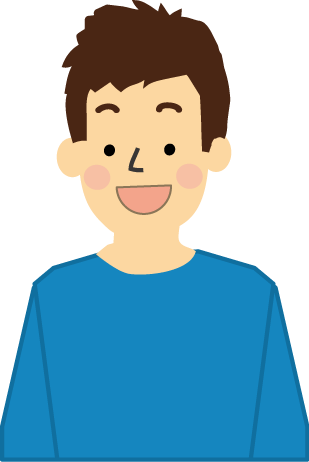 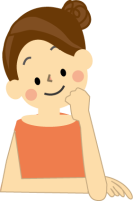 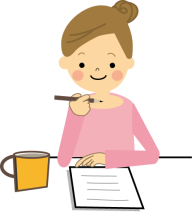 主な流れ主な流れ１　年表に従って、親の欄には親自身がその当時好きだった本を、子供の欄には子供自身が好きだった本を年代ごとに書き入れる。２　（３～４人グループで）参加者同士が作成した年表を見せ合いながら、親子で好きだった本などについて感想を交流する。　※お互いの紹介を聞いて、本についての質問などをして感想を交流する。３　（時間があれば）グループごとに、どのような感想を交流し合ったかを発表する。　※発表させる際、進行役は、「この本を読んだことのある方は？」など、発表内容を共感的　　　に聞くことができるような声かけをする。（４　家に帰って、「好きな本年表」をはさんで、子供と話し合う。）　１　年表に従って、親の欄には親自身がその当時好きだった本を、子供の欄には子供自身が好きだった本を年代ごとに書き入れる。２　（３～４人グループで）参加者同士が作成した年表を見せ合いながら、親子で好きだった本などについて感想を交流する。　※お互いの紹介を聞いて、本についての質問などをして感想を交流する。３　（時間があれば）グループごとに、どのような感想を交流し合ったかを発表する。　※発表させる際、進行役は、「この本を読んだことのある方は？」など、発表内容を共感的　　　に聞くことができるような声かけをする。（４　家に帰って、「好きな本年表」をはさんで、子供と話し合う。）　１　年表に従って、親の欄には親自身がその当時好きだった本を、子供の欄には子供自身が好きだった本を年代ごとに書き入れる。２　（３～４人グループで）参加者同士が作成した年表を見せ合いながら、親子で好きだった本などについて感想を交流する。　※お互いの紹介を聞いて、本についての質問などをして感想を交流する。３　（時間があれば）グループごとに、どのような感想を交流し合ったかを発表する。　※発表させる際、進行役は、「この本を読んだことのある方は？」など、発表内容を共感的　　　に聞くことができるような声かけをする。（４　家に帰って、「好きな本年表」をはさんで、子供と話し合う。）　１　年表に従って、親の欄には親自身がその当時好きだった本を、子供の欄には子供自身が好きだった本を年代ごとに書き入れる。２　（３～４人グループで）参加者同士が作成した年表を見せ合いながら、親子で好きだった本などについて感想を交流する。　※お互いの紹介を聞いて、本についての質問などをして感想を交流する。３　（時間があれば）グループごとに、どのような感想を交流し合ったかを発表する。　※発表させる際、進行役は、「この本を読んだことのある方は？」など、発表内容を共感的　　　に聞くことができるような声かけをする。（４　家に帰って、「好きな本年表」をはさんで、子供と話し合う。）　１　年表に従って、親の欄には親自身がその当時好きだった本を、子供の欄には子供自身が好きだった本を年代ごとに書き入れる。２　（３～４人グループで）参加者同士が作成した年表を見せ合いながら、親子で好きだった本などについて感想を交流する。　※お互いの紹介を聞いて、本についての質問などをして感想を交流する。３　（時間があれば）グループごとに、どのような感想を交流し合ったかを発表する。　※発表させる際、進行役は、「この本を読んだことのある方は？」など、発表内容を共感的　　　に聞くことができるような声かけをする。（４　家に帰って、「好きな本年表」をはさんで、子供と話し合う。）　１　年表に従って、親の欄には親自身がその当時好きだった本を、子供の欄には子供自身が好きだった本を年代ごとに書き入れる。２　（３～４人グループで）参加者同士が作成した年表を見せ合いながら、親子で好きだった本などについて感想を交流する。　※お互いの紹介を聞いて、本についての質問などをして感想を交流する。３　（時間があれば）グループごとに、どのような感想を交流し合ったかを発表する。　※発表させる際、進行役は、「この本を読んだことのある方は？」など、発表内容を共感的　　　に聞くことができるような声かけをする。（４　家に帰って、「好きな本年表」をはさんで、子供と話し合う。）　１　年表に従って、親の欄には親自身がその当時好きだった本を、子供の欄には子供自身が好きだった本を年代ごとに書き入れる。２　（３～４人グループで）参加者同士が作成した年表を見せ合いながら、親子で好きだった本などについて感想を交流する。　※お互いの紹介を聞いて、本についての質問などをして感想を交流する。３　（時間があれば）グループごとに、どのような感想を交流し合ったかを発表する。　※発表させる際、進行役は、「この本を読んだことのある方は？」など、発表内容を共感的　　　に聞くことができるような声かけをする。（４　家に帰って、「好きな本年表」をはさんで、子供と話し合う。）　運営上の留意点運営上の留意点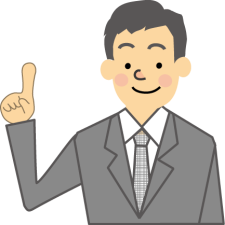 　連続講座であれば、事前に各家庭で相談しながら「好きな本年表」を作っておき、完成した年表を持ち寄って、「どんな会話をしながら作成したか」や「作ってみてどうだったか」などについて感想を交流し合うこともできます。　連続講座であれば、事前に各家庭で相談しながら「好きな本年表」を作っておき、完成した年表を持ち寄って、「どんな会話をしながら作成したか」や「作ってみてどうだったか」などについて感想を交流し合うこともできます。　連続講座であれば、事前に各家庭で相談しながら「好きな本年表」を作っておき、完成した年表を持ち寄って、「どんな会話をしながら作成したか」や「作ってみてどうだったか」などについて感想を交流し合うこともできます。　連続講座であれば、事前に各家庭で相談しながら「好きな本年表」を作っておき、完成した年表を持ち寄って、「どんな会話をしながら作成したか」や「作ってみてどうだったか」などについて感想を交流し合うこともできます。　連続講座であれば、事前に各家庭で相談しながら「好きな本年表」を作っておき、完成した年表を持ち寄って、「どんな会話をしながら作成したか」や「作ってみてどうだったか」などについて感想を交流し合うこともできます。　連続講座であれば、事前に各家庭で相談しながら「好きな本年表」を作っておき、完成した年表を持ち寄って、「どんな会話をしながら作成したか」や「作ってみてどうだったか」などについて感想を交流し合うこともできます。　連続講座であれば、事前に各家庭で相談しながら「好きな本年表」を作っておき、完成した年表を持ち寄って、「どんな会話をしながら作成したか」や「作ってみてどうだったか」などについて感想を交流し合うこともできます。